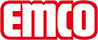 emco BauMaty higieniczne emco 601KoloryNiebieskiKremowyŻółtySzaryPomarańczowyCzerwonyOpisZwijana, higieniczna, podmywana z każdej strony mata do układania przylegającegoMateriałListwy dolne i górne wykonane z miękkiego PCW, przyspawane na stałe. Listwa górna dodatkowo profilowana.Całkowicie odporne na korozję, działanie chloru, wody słonej i leczniczejWysokość ok. (mm)14.5 mmOchrona przeciwpoślizgowaPrzeciwpoślizgowe wg normy DIN EN 51097, posiadające poziom klasyfikacyjny C – zgodnie z atestem Institut der Säurefliesner-VereinigungSerwis i usługiWymiaryUsługi montażoweUwagiWskazówka: maty higieniczne można jedynie warunkowo stosować pod wodą!Standardowa szerokość (mm)600 mm800 mm1000 mmPrzycinaniemax. 1200 mmwymiarySzerokość wycieraczki:…………mm ( długość profilu)Głębokość wycieraczki:…………mm ( w kierunku ruchu)Kontaktemco Polska Sp.z.o.o. · Ul. Makowskiego 1 · 02-784 Warszawa / PL · Tel./Fax (+48) 22 818 82 36 · info@pl.emco.de · www.emco-bau.com